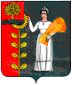 ПОСТАНОВЛЕНИЕАдминистрации сельского поселенияНовочеркутинский сельсоветДобринского муниципального района Липецкой областиРоссийской Федерации26.06.2023                           с.Новочеркутино                                  №49О назначении публичных слушаний по проекту «О внесении изменений в Устав сельского поселения Новочеркутинский сельсовет Добринскогомуниципального района Липецкой области Российской Федерации»       В соответствии с Федеральным законом  от 06. 10 2003 г. № 131-ФЗ «Об общих принципах организации местного самоуправления в Российской Федерации», Положением « О порядке организации и проведения публичных слушаний на территории сельского поселения Новочеркутинский сельсовет», руководствуясь Уставом сельского поселения Новочеркутинский сельсовет Добринского муниципального района Липецкой области в новой редакции и учитывая решения постоянных комиссий, Совет депутатов сельского поселения Новочеркутинский сельсовет РЕШИЛ:    1. Назначить публичные слушания по проекту «О внесении изменений в Устав сельского поселения Новочеркутинский сельсовет»  на 25.07.2023 года в 14.00 часов. Место проведения Александровский ДК.    2.Настоящее решение вступает в силу со дня его официального обнародования.Глава сельского поселенияНовочеркутинский сельсовет:                            Е.Е.Зюзина.